«Жетім балалар мен ата - анасының қамқорлығынсыз қалған балаларға арналған Песчан  №2 арнайы жалпы білім беру мектеп –интернаты» КММ Воспитатель:Чайка Анастасия Владимировна
Дата проведения:17.01.2020г.Место проведения: Актовый залВоспитанники 1-6 группы«Мы за здоровый образ жизни»(Звучит музыка, выходят ребята)Капитан: В наше время увлечение молодежи пагубными привычкамиприняло угрожающие размеры. Мы – агидбригада, команда смелых, сильных и ловких  – большене хотим мириться с этим злом и пассивно смотреть, как гибнут наши сверстники. Мы решили бороться своими методами.Капитан: Наш девиз:ВСЕ: Мы за здоровый образ жизни!Мы за здоровье, мы за счастье!Мы против боли и несчастья!За трезвый разум, за ясность мысли!За Детство, Юность, за Радость жизни!(Выход 5 человек - муз. фон)1. Я -_____________, люблю рисовать!2. Я - _____________, люблю танцевать!3. Я - _____________, люблю спорт!4. Я - ____________ , люблю шить!5. Я - ___________, люблю петь!ВСЕ: Мы учимся, работаем, мечтаем!Сложнейшие науки постигаем!...Капитан: Ну, что все в сборе?ВСЕ: Все!
Капитан: О чем пойдет наш разговор?
ВСЕ: Конечно, о здоровье.
Капитан: А что такое здоровье?(Из-за кулис появляется Доктор Айболит)Айболит: Здоровье – это состояние человека, которому свойственно не только отсутствие болезни и физических дефектов, но и полное физическое, духовное и социальное благополучие.1. Наше здоровье зависит:2. От генетической биологии человека 8-10%;3. От здравоохранения 8-10%;4. От внешней среды и природно-климатических условий 17-20%;5. От образа жизни (питания, условий труда, материально-бытовых условий)45- 55%.Все: Быть здоровым не так уж и просто!Дев. вместе: Было бы здоровье –Мал. вместе: Всё остальное будет!Частушки про здоровье:(Вместе)1. Мы желаем вам ребята,Быть здоровыми всегда.Но добиться результатаНевозможно без труда.2. Прогоняйте утром лень,Мчитесь легче ветра!Ведь зарядка каждый деньБодрость дарит щедро!3. С чистотою ты дружи,Гигиеной дорожи!И не будешь ты хворать,От боли охать и рыдать!4. Буду по лесу гулять,Буду тело закалять.Я здоровым быть мечтаю,Свои мускулы качаю.5. Чтоб здоровым оказаться,Надо спортом заниматься!С физкультурою дружитьИ в спортсекции ходить!Чтоб легко идти по жизни.(муз. фон., гаснет свет, участники меняются местами)1. В новом тысячелетии наступает момент, когда мы за всё бываем в ответе.2. Человек, покоривший небо, чудо техники изобретая,3. Приобщаясь к дурным привычкам, о здоровье своем забывает.4. Современное общество страдает:ВСЕ: от алкоголизма, курения, наркотиков.( муз. фон, вкл. свет, переход на частушки)Частушки про курение ….:6.Не курите вы, ребята,Сигареты – это враг.Не губи, дружок, здоровье,Будешь сам потом не рад.7.Коля, Коля, не куриВредно для здоровья,Лучше пей ты каждый день Молоко коровье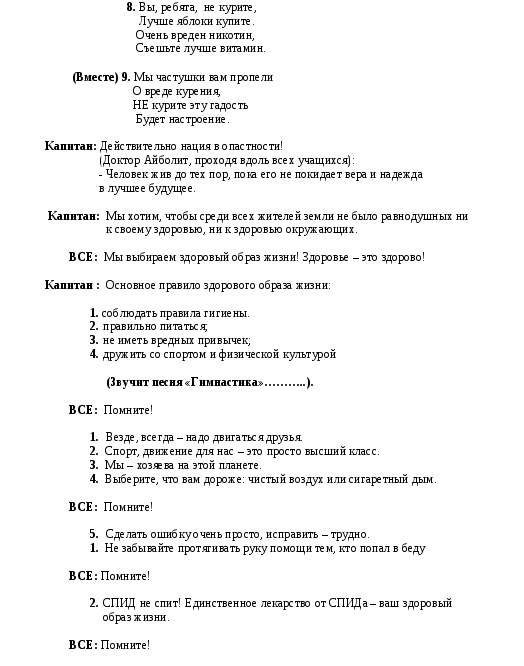 Айболит: Жизнь дается человеку один раз, и прожить её надо так, чтобы не было мучительно больно за бесцельно прожитые годы.ВСЕ: Мы выбираем здоровье – здоровый образ жизни!4. Здоровому – всё здорово! 5. Мы выбираем здоровую нацию! 1. Мы выбираем здоровый Казахстан! 2. Мы выбираем здоровое человечество! 3. Здоровье – это единственная драгоценность! 4. Физкультуре и спорту -ВСЕ: Да!Вредным привычкам -ВСЕ: Нет!(Финал песня – уход)